College Concepts		3.4 Additional Review		Name: ___________________________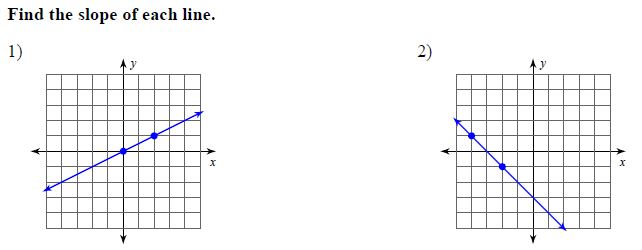  Find the slope of each line.  Identify a slope that is parallel and perpendicular.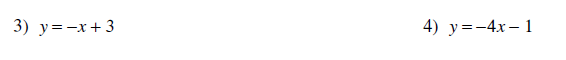 Slope = 							Slope = 					Parallel = 						Parallel = Perpendicular = 					Perpendicular = 5.  Determine if the lines passing through the given pairs of points are parallel, perpendicular, or neither.(-1, -7) and (2, 5) ; )-4, 0) and (4, 2)